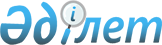 О внесении изменений и дополнений в решение от 16 февраля 2008 года N 60 "Об установлении ставок платы за эмиссии в окружающую среду на 2008 год"Решение маслихата Костанайской области от 11 июля 2008 года N 111. Зарегистрировано департаментом юстиции Костанайской области 8 августа 2008 года N 3650



      В соответствии со 
 статьей 462 
 Налогового Кодекса Республики Казахстан, подпунктом 6) пункта 1 
 статьи 19 
, 
 статьей 101 
 Экологического кодекса Республики Казахстан, 
 пунктом 5 
 статьи 6 Закона Республики Казахстан от 23 января 2001 года "О местном государственном управлении в Республике Казахстан" и 
 постановлением 
 Правительства Республики Казахстан от 15 апреля 2008 года N 344 "О внесении изменений в постановление Правительства Республики Казахстан от 28 декабря 2007 года N 1314 "Об утверждении базовых и предельных ставок платы за эмиссии в окружающую среду" Костанайский областной маслихат 

РЕШИЛ

:




      1. Внести в приложение к решению Костанайского областного маслихата от 16 февраля 2008 года 
 N 60 
 "Об установлении ставок платы за эмиссии в окружающую среду на 2008 год" (номер государственной регистрации 3628 от 19 марта 2008 года, "Қостанай таңы" от 21 марта 2008 года N 35-36, "Қостанай таңы" от 26 марта 2008 года N 37, "Костанайские новости" от 8 апреля 2008 года N 49) следующие изменения и дополнения:




      
 подпункт 2) примечания 
 изложить в следующей редакции:



      "2) к ставкам платы за эмиссии в окружающую среду для:



      энергопроизводящих организаций;



      субъектов естественных монополий, за объем миссий, образуемый при оказании коммунальных услуг, вводятся следующие коэффициенты:



      


1


коэффициент 0,3;



      


2


коэффициент 0,43;



      


4


коэффициент 0,25;";




      
 примечание дополнить подпунктом 5) 
 следующего содержания:



      "5) применение льготных тарифов, предусмотренных подпунктами 1), 2), 3) примечания не распространяется на платежи за сверхнормативный объем эмиссий в окружающую среду."




      2. Настоящее решение вводится в действие по истечении десяти календарных дней после дня его официального опубликования.

      

Председатель очередной,




      пятой сессии                               Е. Аманжолов


      

Секретарь Костанайского




      областного маслихата                       Г. Сагиев


					© 2012. РГП на ПХВ «Институт законодательства и правовой информации Республики Казахстан» Министерства юстиции Республики Казахстан
				